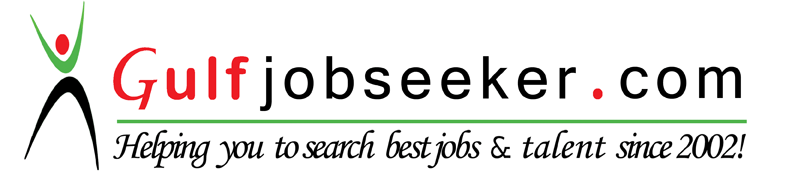 Whats app  Mobile:+971504753686 Gulfjobseeker.com CV No:259387E-mail: gulfjobseeker@gmail.comPERSONAL STATEMENT :Date of Birth: 25/JUN/1987Marital Status: married (No Children)National Service: AccomplishedDriving License: YesEDUCATION:2010		Cambridge Training Centers DIPLOMA English Language A program of continuing education in English language (21/MAR/2009 TO 20/JAN/2010)2008		Sudan University For science And Technology 		DIPLOMA		Computer Engineering 		Faculty      : Faculty of Engineering.		Specialty   : Computer Engineering. 		Grade        : Good.LANGUAGES:Arabic    : Native.English: Fluently.SKILLS:		Programming:  HTML, CSS, CCTV Configuration, GPS Configuration, VPN.		Databases: MySQL, Access.		Operating System: Windows, Linux, OSX.Designing: Joomla, Adobe Photoshop, Adobe Muse, Adobe Edge Animate, Adobe Illustrator, Adobe InDesign, Adobe Dream Waver, Adobe Fire Works, Adobe Flash, Adobe Creative Cloud, File Maker, File Maker Go, Photo Brush, Front Page, AAA Logo, Word press, Drupal, pestashop, Virtualmart.		Maintenance: Software, Hardware.		Networks: Network Configuration, Network Building, Network Repairing (Maintenance).Teaching: ICDL, Internet Skills, IT.Good in communicating with others, management and presentations.TECHNICAL ENGINEERING SUPPORT:Handled system safety and performance standards assessed existing systems and introduced new standards.Provided training and instruction for new employees and junior engineers.Resolved hardware and software issues in cooperation with staff and across departments.STRENGHTS: • Excellent Communication skill to present points precisely and clearly 
• Good problem solving ability and analytic skill to solve the problem efficiently 
• Good team player and have excellent interaction skill to coordinate and work within a team 
• Excellent Technical Skill 
• Have expertise in working with various operating systems 
• Good deliver output in less time without losing efficiencyINTERESTS :Reading, helping people, participate in humanitarian programs, travel, making new relationships, Participate in cultural gatherings, Team working.PARTICIPANT:I participate in a session for developing Microsoft Office suit skills for Khartoum university teacher's from.I participate in a session for using computer and information technology in teaching for Khartoum university teachers.I participate in a session for using social media for Babkir Badri Oegnization.I participate in a session for using technology and E-Marketing for Tajco Electric Group Staff. I participate in a session for using E.R.P System for Indians Group Ltd.I participate in a session for using Microsoft Out-Look in Business for Sudan Ministry of Trading.I Participate in a session for monitoring CCTV system for Sudan Ministry of Investment.PROFESSIONAL EXPERIENCE:02/2013 – Current	Indians Group for Smart SolutionsIT Officer (Full Time)(IT officer) responsible for (Clients support, Network, Web site, Security system and Employees training).www.alhindygroup.com07/2011 – Current	Primus For Trading & InvestmentIT Officer(Part Time)Work as IT trainer for staff and web site administrator.www.primustra.com11/2012 – Current	COSV organization Solidarieta Italiana Nel MondoIT Officer(On Call)Responsible for: •Periodical maintenance.•Make one visit weekly to check and performance of the computers.•To repair any computer or printer if detected at any time working.•Install operating systems for computers if needed.•Observing the computers and install antivirus.•Cleaning computers and printers once per month.05/2010 To 06/2011	Nile Technology for Computer services , web sites hosting and DesigningNetwork Engineer and IT Officer Responsible for:Network maintenance.Web sites designing.Periodic Maintenance (Software, Hardware).CCTV Systems Configuration.GPS Configuration.Finger Print and attendance Systems Configuration.Access Door Configuration.01/2009 To 3/2010	Khartoum University - Faculty of Education			Network Engineer and TeacherI worked as (ICDL - International Computer Driving License) teacher in Khartoum University.Responsible for:Microsoft Word.Microsoft Power point.Microsoft Excel.Microsoft Access.Microsoft Outlook.Network Introduction.05/2009 to NOW	Hassieb Store For Computer Accessories & Softwares			Sales & Maintenance Engineer I work in Hassieb Store in evening as sales person and maintenance Engineer “Software-Hardware”www.hassiebstore.comNetwork Projects:-Adding two finger print points in (Ministry of Trading &Investment)Making Local Area Network for (Rezeg for Advertising) - (11pcs) .Adding one finger print point for SART (Sudanese Academy for Roads & Traffic).Making Local area network for Primus for Trading &Investment(8pcs).Making three net cafes Named by Sabreen net cafes in three deferent places with sum of (40pcs) divided between them.Making (180 network points + Server) to manage them for Sudanese International Academy (three floors) fully work and configured.Making Local area network for Tajco Electric & Investment Co.Ltd  (Head Quarters ).Making Local area network for Tajco Plastic Manufacture.CCTV Projects:Making CCTV system with (48 indoor + outdoor cams) for LUXURY Restaurant &Pastry. “Syrian House Group “.Making CCTV system with (30 indoor + outdoor cams) for Barcelona Restaurant.  “Syrian House Group “.Making CCTV system with (8 Indoor cams + 2 outdoor cams) for ShawormaArabi. “Syrian house Group”.Making CCTV system + VPN for iskndarani Company for plastic recycling  with ( 20 indoor + outdoor cams divided to 3 branchesAnd all connected throw DDNS Hosting and configured with mobile devices.Making CCTV System with (16 Indoor cams for Alhindi Center) configured and connected throw internet.Making CCTV system For Sudanese international Academy  with ( 85 Indoor Cams & 8 Out Door Cams ) configured and connected with internet.Making CCTV System For Al-Jajeh Company for Plastic Industries with ( 68 Indoor Cams & 16 Out Door Cams ) configured and connected with internet .Making CCTV system For Tajco Electric &Investment Co.Ltd (4 Indoor Cams) configured and connected with internet.Making CCTV system For Tajco Plastic Manufacture (4 Out-Door Cams & 10 Indoor Cams) configured and connected with internet.